1. Mission de l’unité administrative1. Mission de l’unité administrative2. Positionnement hiérarchique du poste2. Positionnement hiérarchique du poste2. Positionnement hiérarchique du poste2.1 Supérieur-e hiérarchique direct-e2.1 Supérieur-e hiérarchique direct-e2.1 Supérieur-e hiérarchique direct-eFonction ou appellation spécifiqueFonction ou appellation spécifiqueFonction ou appellation spécifique2.2 Subordonné-e-s direct-e-s	(insérer des lignes si nécessaire)2.2 Subordonné-e-s direct-e-s	(insérer des lignes si nécessaire)2.2 Subordonné-e-s direct-e-s	(insérer des lignes si nécessaire)Fonction ou appellation spécifiqueFonction ou appellation spécifiqueNombre / EPT3. Exigences requises pour le poste3. Exigences requises pour le posteFormation professionnelle minimale Connaissances supplémentaires exigées4. Compétences nécessaires pour le poste4. Compétences nécessaires pour le posteCompétences personnelles Compétences relationnellesA7. Pensée stratégiqueB3. LeadershipCompétences méthodologiquesCompétences supplémentaires 	(texte libre)C8. Gestion du changement5. Activités liées à la conduite5. Activités liées à la conduite5.1 Activités liées à la conduite de l’unité administrative (voir aussi RSF 122.0.1, art. 56 et 57)% tempsDéfinir la stratégie et les objectifs opérationnels de l’unité administrative, en ligne avec les objectifs généraux et les priorités du Conseil d’Etat et de la Direction ; Planifier les activités de manière à atteindre les objectifs fixés ; suivre régulièrement les résultats obtenus et procéder aux ajustements nécessaires ;Doter l’unité d’une organisation efficace définissant clairement les rôles et responsabilités, et l’adapter régulièrement à l’évolution des besoins ;Assurer l’information, la coordination, et l’amélioration continue au sein de l’unité ;Veiller à la collaboration avec les autres entités et assurer les relations externes (selon ordonnance RSF 122.0.51)Définir la stratégie et les objectifs opérationnels de l’unité administrative, en ligne avec les objectifs généraux et les priorités du Conseil d’Etat et de la Direction ; Planifier les activités de manière à atteindre les objectifs fixés ; suivre régulièrement les résultats obtenus et procéder aux ajustements nécessaires ;Doter l’unité d’une organisation efficace définissant clairement les rôles et responsabilités, et l’adapter régulièrement à l’évolution des besoins ;Assurer l’information, la coordination, et l’amélioration continue au sein de l’unité ;Veiller à la collaboration avec les autres entités et assurer les relations externes (selon ordonnance RSF 122.0.51)5.2 Activités liées à la conduite du personnel 	(voir aussi RSF 122.70.1 art. 10 et 57)% tempsAssurer que le personnel du service dispose des compétences, des connaissances et des moyens nécessaires pour atteindre les objectifs fixés ; Développer l'autonomie et la responsabilité des collaborateurs et collaboratrices du service face à l'organisation, la planification et l'exécution de leur travail ;Assurer un suivi régulier du personnel qui lui est subordonné et garantir la bonne exécution des prestations ;Entretenir un climat de travail motivant, basé sur la confiance et le respect mutuels.Assurer que le personnel du service dispose des compétences, des connaissances et des moyens nécessaires pour atteindre les objectifs fixés ; Développer l'autonomie et la responsabilité des collaborateurs et collaboratrices du service face à l'organisation, la planification et l'exécution de leur travail ;Assurer un suivi régulier du personnel qui lui est subordonné et garantir la bonne exécution des prestations ;Entretenir un climat de travail motivant, basé sur la confiance et le respect mutuels.5.3 Activités liées à la sécurité au travail et à la protection de la santé (STPS)(voir aussi RSF 122.0.81, art. 9 et RSF 122.72.18, art. 21, et législation fédérale)% tempsAgir en tant que responsable légal de la sécurité au travail et de la protection de la santé physique et psychique, pour le personnel qui lui est subordonné ; faire appel à des spécialistes reconnus si besoin, et s’assurer que les tâches en rapport à ces questions soient déléguées à des personnes dûment formées ;Veiller à l’application des dispositions spécifiques des ordonnances cantonales dans le domaine STPS, ainsi que des consignes mentionnées dans le Manuel Santé et Sécurité au Travail du canton de Fribourg ;En référer rapidement à son autorité d’engagement en cas de non-respect répété des règles STPS, lors de suspicion de harcèlement psychologique ou sexuel, ou en cas de difficultés relationnelles importantes au sein de son entité ;S’enquérir périodiquement de l’état de santé de son collaborateur ou de sa collaboratrice en incapacité de travail et collaborer activement avec le SPO, respectivement l’entité de gestion, pour les démarches à entreprendre.Agir en tant que responsable légal de la sécurité au travail et de la protection de la santé physique et psychique, pour le personnel qui lui est subordonné ; faire appel à des spécialistes reconnus si besoin, et s’assurer que les tâches en rapport à ces questions soient déléguées à des personnes dûment formées ;Veiller à l’application des dispositions spécifiques des ordonnances cantonales dans le domaine STPS, ainsi que des consignes mentionnées dans le Manuel Santé et Sécurité au Travail du canton de Fribourg ;En référer rapidement à son autorité d’engagement en cas de non-respect répété des règles STPS, lors de suspicion de harcèlement psychologique ou sexuel, ou en cas de difficultés relationnelles importantes au sein de son entité ;S’enquérir périodiquement de l’état de santé de son collaborateur ou de sa collaboratrice en incapacité de travail et collaborer activement avec le SPO, respectivement l’entité de gestion, pour les démarches à entreprendre.5.4 Activités liées à la conduite financière	(voir RSF 610.1, art. 47 et RSF 610.11, anx. 2)% tempsGérer de manière efficace et économique les crédits et les biens mis à sa disposition ;Etablir les documents nécessaires à l’élaboration du plan financier, du budget et du compte de l’Etat ;Assurer le contrôle des engagements et de l’utilisation des crédits (contrôle budgétaire), la tenue de la comptabilité et des inventaires ;Procéder périodiquement à une analyse des risques financiers ; Percevoir les recettes ;Mettre en place un contrôle interne ;Engager des dépenses prévues au budget et ordonner des paiements dans les limites des crédits disponibles et des compétences qui lui sont déléguées.Gérer de manière efficace et économique les crédits et les biens mis à sa disposition ;Etablir les documents nécessaires à l’élaboration du plan financier, du budget et du compte de l’Etat ;Assurer le contrôle des engagements et de l’utilisation des crédits (contrôle budgétaire), la tenue de la comptabilité et des inventaires ;Procéder périodiquement à une analyse des risques financiers ; Percevoir les recettes ;Mettre en place un contrôle interne ;Engager des dépenses prévues au budget et ordonner des paiements dans les limites des crédits disponibles et des compétences qui lui sont déléguées.6. Activités métiers6. Activités métiers6. Activités métiersActivité	(insérer des lignes si nécessaire)% temps% tempsNB :	Le total de toutes les activités listées aux paragraphes 5 et 6 doit être égal à 100%.NB :	Le total de toutes les activités listées aux paragraphes 5 et 6 doit être égal à 100%.7. Suppléance7. Suppléance7. SuppléanceA fins de suppléance, le ou la titulaire du présent cahier des charges occupe occasionnellement la ou les fonction(s) suivante(s) :A fins de suppléance, le ou la titulaire du présent cahier des charges occupe occasionnellement la ou les fonction(s) suivante(s) :A fins de suppléance, le ou la titulaire du présent cahier des charges occupe occasionnellement la ou les fonction(s) suivante(s) :Fonction ou appellation spécifiqueFonction ou appellation spécifiqueActivités concernées (le cas échéant)Il ou elle se tient constamment au courant des activités correspondantes et dispose des habilitations nécessaires.Il ou elle se tient constamment au courant des activités correspondantes et dispose des habilitations nécessaires.Il ou elle se tient constamment au courant des activités correspondantes et dispose des habilitations nécessaires.8. Horaires imposés*, service de piquet, etc…8. Horaires imposés*, service de piquet, etc…*	Travail en équipe, travail en continu, obligation répétée de travailler la nuit ou un jour chômé, localisation de l’horaire du personnel engagé à temps partiel. Voir RSF 122.70.12, art. 7 à 10.9. Devoirs du / de la titulaire du cahier des charges9. Devoirs du / de la titulaire du cahier des chargesAccomplir son travail avec diligence, conscience professionnelle et fidélité à son employeur. Il ou elle s’engage à servir les intérêts de l’Etat et du service public en fournissant des prestations de qualité.Planifier et organiser son travail et faire preuve d’initiative, dans le but d’atteindre les objectifs fixés.Se montrer par son comportement digne de la confiance et de la considération que sa fonction, en tant qu’agent ou agente des services publics, lui confère.Effectuer dans le cadre de son travail, des activités autres que celles mentionnées dans le cahier des charges, dans la mesure où l’activité exigée de lui ou d’elle est en rapport avec ses aptitudes, ses connaissances professionnelles et sa situation. Informer son ou sa supérieur-e s’il y a nécessité d’apporter une modification à ce cahier des charges.Accomplir son travail avec diligence, conscience professionnelle et fidélité à son employeur. Il ou elle s’engage à servir les intérêts de l’Etat et du service public en fournissant des prestations de qualité.Planifier et organiser son travail et faire preuve d’initiative, dans le but d’atteindre les objectifs fixés.Se montrer par son comportement digne de la confiance et de la considération que sa fonction, en tant qu’agent ou agente des services publics, lui confère.Effectuer dans le cadre de son travail, des activités autres que celles mentionnées dans le cahier des charges, dans la mesure où l’activité exigée de lui ou d’elle est en rapport avec ses aptitudes, ses connaissances professionnelles et sa situation. Informer son ou sa supérieur-e s’il y a nécessité d’apporter une modification à ce cahier des charges.9. Validation et signatures9. Validation et signatures9. Validation et signatures9. Validation et signaturesChef-fe du Service du personnel et d’organisation (SPO)Chef-fe du Service du personnel et d’organisation (SPO)Autorité d’engagementNom, prénomDateSignatureSignature du / de la titulaireSignature du / de la titulaireSignature du / de la titulaireSignature du / de la titulairePar sa signature, le ou la titulaire atteste avoir pris connaissance de son cahier des charges et des obligations qui en découlent.Par sa signature, le ou la titulaire atteste avoir pris connaissance de son cahier des charges et des obligations qui en découlent.Par sa signature, le ou la titulaire atteste avoir pris connaissance de son cahier des charges et des obligations qui en découlent.Par sa signature, le ou la titulaire atteste avoir pris connaissance de son cahier des charges et des obligations qui en découlent.Date :SignatureAvenant au cahier des chargesAvenant au cahier des chargesAvenant au cahier des chargesAvenant au cahier des chargesParticipation à des commissions ou comités, conseils de direction ou d’administration ou autres représentations externes (selon RSF 122.0.1, art. 53 et 54)Participation à des commissions ou comités, conseils de direction ou d’administration ou autres représentations externes (selon RSF 122.0.1, art. 53 et 54)Participation à des commissions ou comités, conseils de direction ou d’administration ou autres représentations externes (selon RSF 122.0.1, art. 53 et 54)Participation à des commissions ou comités, conseils de direction ou d’administration ou autres représentations externes (selon RSF 122.0.1, art. 53 et 54)Date d’entrée en fonctionDésignationSignatures et datesSignatures et datesDate d’entrée en fonctionDésignationAutorité d’engagementTitulaireModifications temporaires du cahier des charges (pour toute modification durable, un nouveau cahier des charges doit être établi)Modifications temporaires du cahier des charges (pour toute modification durable, un nouveau cahier des charges doit être établi)Modifications temporaires du cahier des charges (pour toute modification durable, un nouveau cahier des charges doit être établi)Modifications temporaires du cahier des charges (pour toute modification durable, un nouveau cahier des charges doit être établi)Modifications temporaires du cahier des charges (pour toute modification durable, un nouveau cahier des charges doit être établi)ValiditéValiditéDescriptionSignatures et datesSignatures et datesdu…au…DescriptionAutorité d’engagementTitulaire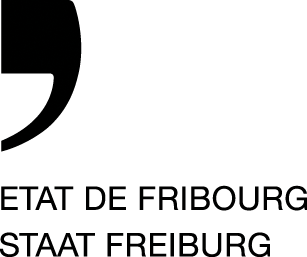 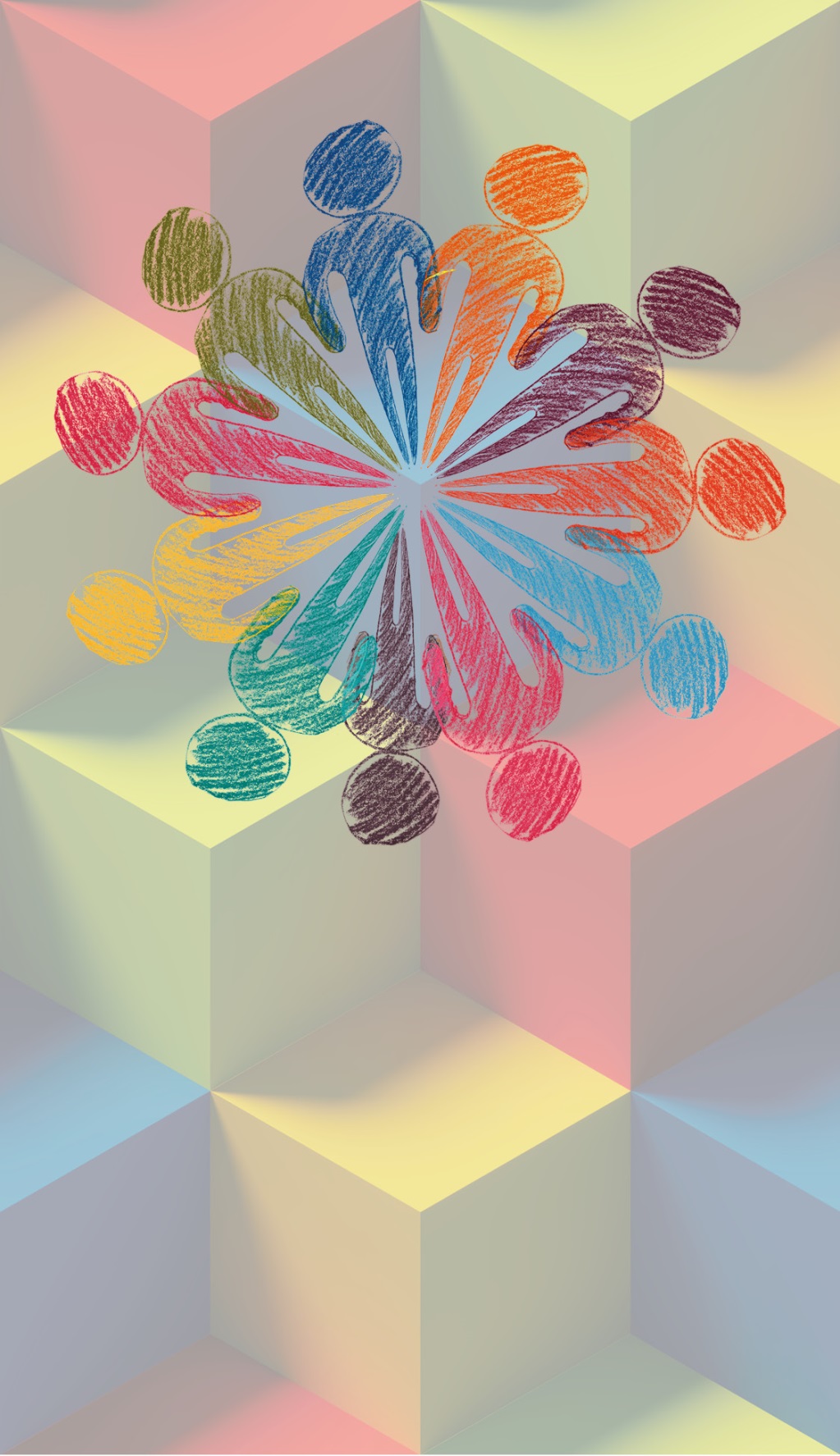 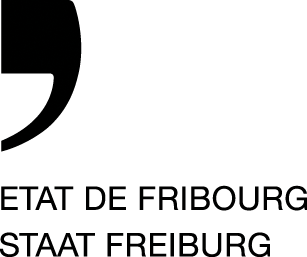 